Protokoll der Vollversammlung des Behinderten- und Inklusionsbeirates Burgenlandkreis, vom 24.04.2017, im DRK-Seniorenzentrum „Henry Dunant“, Schönburger straße 31, 06618 NaumburgAnwesende laut AnwesenheitslisteBeginn: 15.05 UhrEnde: 15.40 UhrTop 1Eröffnung und BegrüßungFrau Marschel eröffnet die Sitzung und begrüßt alle Anwesenden, insbesondere die Gäste: Herrn Landrat Ulrich und Sozialdezernent Herrn Michel. Sie übergibt das Wort an Herrn Ulrich.Top 2Ausführungen des Landrates Herrn Ulrich zum Aktionsplan BurgenlandkreisHerr Ulrich bedankt sich bei allen Gremien, die seit 2012 an dem Aktionsplan Burgenlandkreis gearbeitet haben. Er hat hier noch kleinere Korrekturen was die Zeitschiene und die Zuständigkeiten innerhalb der Verwaltung betreffen, eingebracht.Der Aktionsplan soll nun in folgenden Gremien eingebracht und beschlossen werden:Bau- und Umweltausschuss                                      24.05.2017
Bildungs- und Kulturausschuss                                 29.05.2017
Sozial- und Gesundheitsausschuss                            30.05.2017
Wirtschaftsausschuss                                              31.05.2017
Kreisausschuss                                                          14.06.2017
Kreistag                                                                     19.06.2017. Herr Ulrich übergibt Frau Marschel offiziell nun den Entwurf des Aktionsplans, der so in alle Ausschüsse und den Kreistag eingebracht werden soll.Top 3Vorstellung der örtlichen Teilhabemanager durch Frau PrasslerBei der Einstellung der örtlichen Teilhabemanager handelt es sich um ein Förderprogramm des Landes Sachsen-Anhalt und aus Mitteln des Europäischen Sozialfonds (ESF). Dieses Projekt läuft erstmal bis zum 31.12.2020, wenn es sich dann bewährt hat, kann es für weitere 3 Jahre verlängert werden. Es gibt eine Teilhabemanagerin im Bereich Bildung (sitzt im  Bildungsbüro Neidschützer Straße 1), sowie 2 Teilhabemanager im Bereich Behindertenbeauftragte Burgenlandkreis. Sie haben u. a. die Aufgabe, die Umsetzung des Aktionsplanes zu begleiten und eine stärkere Vernetzung aufzubauen z. B. in den Regionen, in denen es keine Beiräte gibt oder bisher wenige Aktivitäten stattfanden, wie Nebra, Bad Bibra, Lützen, Verbandsgemeinde Unstruttal. Es gibt ein Inklusionsbüro, in dem die Teilhabemanager tätig sind, sowie eine Koordinierungskraft (Frau Geißler), da hier regelmäßig Berichte an das Land verfasst werden und die Mittel abgefordert werden müssen. Außerdem soll das Inklusionsbüro als Koordinierungsstelle für die Regionale Allianz für Menschen mit Demenz dienen, die am 09.05.2017 gegründet wird.Herr Malguth konnte seinen Dienst als einer der Teilhabemanager bereits am 24.04.2017 antreten. Eine weitere Teilhabemanagerin (Frau Erben) kommt voraussichtlich im Juni 2017. Die Teilhabemanagerin im Bildungsbüro (Frau Jäckel) fängt am 02.05.2017 an.Herr Malguth stellt sich kurz vor. Er ist auf Grund eines Schlaganfalls auf den Rollstuhl angewiesen.Das Inklusionsbüro befindet sich in der Bahnhofstraße 48, 06618 Naumburg  und ist unter den Telefonnummern:03445/71 03 120 oder 71 03 119 erreichbar.Top 4Vorstellung des Aktionsmonats 2017 Frau Marschel nennt die Schwerpunkte des Aktionsmonats, der am 27.04.2017 um 10.00 Uhr im Beisein des Landesbehindertenbeauftragten auf dem Naumburger Markt eröffnet wird. Sie weist auf die  Eröffnung der Kunstausstellung im Rathaus am 27.04.2017, um 16.00 Uhr hin. Diese Ausstellung bleibt bis Ende Mai dort. Wenn geeignete Räumlichkeiten gefunden werden, könnte diese Ausstellung auch in anderen Regionen und Städten des Burgenlandkreises gezeigt werden.Top 5SonstigesEs wird darauf hingewiesen, dass sich nach dem Ausscheiden von Herrn Brüsehaber bisher niemand für eine Mitarbeit im Vorstand des Beirates für die Region Naumburg gemeldet hat. Es wäre schön, wenn dies bald erfolgen würde.Frau Marschel bedankt sich für die gute Mitarbeit und schließt die Sitzung.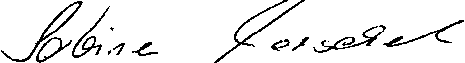 gez. Corinna Blum					Sabine MarschelProtokollführerin	Vorsitzende Behinderten- und Inklusionsbeirat